NILI Summer Institute 2012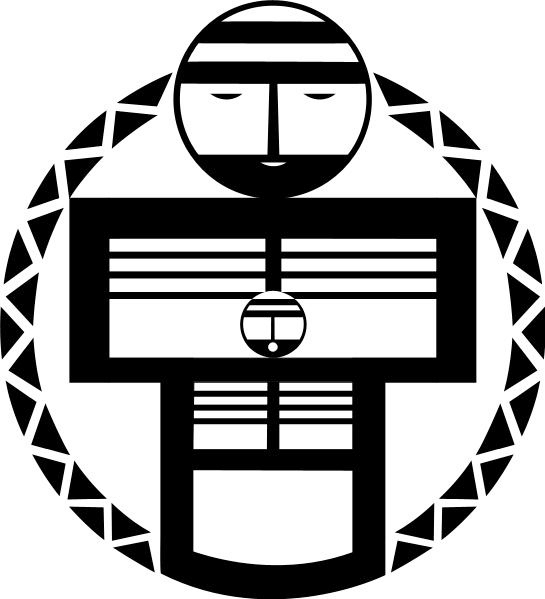 Scholarship ApplicationIt is time to begin the scholarship process for NILI 2012! As in years past, limited tuition scholarships are available for the NILI 2012 Summer Institute.  Scholarships are for partial tuition for the two-week Summer Institute only and does not cover housing, meals, or parking (if applicable), nor the third-week of Teaching Practicum.Scholarship funds are targeted towards those who could not attend the Institute without support.  If you are employed as a teacher or at a language program or school district, you must first seek funding from your program.  We encourage all those in need of financial assistance to seek funding from other sources as well.  NILI received generous support last year and we were able to give at least some funding to several people who applied. This year we will be challenged to do so.The due date for Scholarship Application submission is March 31, 2012.  Please apply early because we won’t be able to extend the deadline.   Required application materials:1. Background information (this form), including a signature from your supervisor if you are employed as a teacher or at a language program or school district.2. Your replies to the questions on page three (no more than two single spaced pages).3. One letter of recommendation.Please mail, fax, or e-mail all your application materials to: Northwest Indian Language InstituteUniversity of Oregon1629 Moss StreetEugene, OR  97403Fax: 541-346-6086nwili@uoregon.eduFor questions, please contact us at 541-346-0730.*Your application must be postmarked no later than March 31, 2012. The scholarship committee will not consider late or incomplete applications.Background Information:Supervisor sign off: (Required if you are employed as a teacher or at a language program or school district)I am aware that this individual is applying for a scholarship to attend the NILI Summer Institute. I understand that these are partial tuition scholarships. I certify that our program does not have funds to provide full tuition ($1,650 for Summer Institute 2012) and room and board (approximately $612 - $756). I agree to assist the applicant to secure additional funding to meet the full costs of the institute.Name and Title (please print)Signature								Date On a separate sheet of paper, please answer the following questions.  Please limit your answers to no more than 2 single-spaced pages. 1. Please tell us about your personal and professional goals that involve Native language. 2. How will participating in NILI’s Summer Institute help you achieve these goals?3. Please describe the students, teachers, and community that you work with. 4. What other sources of funding have you investigated and/or applied for?1.  Name:2.  Mailing address:3.  Phone number(s):4.  Email address:5.  Tribe or other organization:6.  Date of birth:7.  Highest college degree earned:   No degree         Associates            Bachelors   Masters              Doctoral8.  School where degree was awarded:9.  Language(s) you speak besides English:9.  Language(s) you speak besides English:10.  What language(s) are you currently teaching, documenting, or learning in your community?10.  What language(s) are you currently teaching, documenting, or learning in your community?